แบบฟอร์มแนะนำสำหรับการจัดทำแผนดำเนินธุรกิจอย่างต่อเนื่องแผนดำเนินธุรกิจอย่างต่อเนื่อง (Business Continuity Plan : BCP)BCP จัดทำขึ้น เพื่อให้ “หน่วยงาน” เตรียมความพร้อมองค์กร และสามารถนำไปใช้ในการตอบสนองและปฏิบัติงานในสภาวะวิกฤติหรือเหตุการณ์ฉุกเฉินต่าง ๆ ทั้งที่เกิดจากภัยธรรมชาติ อุบัติเหตุ อุบัติการณ์โรคระบาด หรือการมุ่งร้ายต่อองค์กร โดยไม่ให้สภาวะวิกฤตหรือเหตุการณ์ฉุกเฉินดังกล่าวส่งผลให้หน่วยงานต้องหยุดการดำเนินงาน หรือไม่สามารถให้บริการได้อย่างต่อเนื่อง การที่หน่วยงานไม่มีกระบวนการรองรับให้การดำเนินงานเป็นไปอย่างต่อเนื่อง อาจส่งผลกระทบต่อหน่วยงานในด้านต่าง ๆ เช่น เศรษฐกิจ การเงิน การให้บริการ สังคม ชุมชน สิ่งแวดล้อม ชีวิตและทรัพย์สินของประชาชน เป็นต้น ดังนั้น การจัดทำแผนดำเนินธุรกิจอย่างต่อเนื่องจึงเป็นสิ่งสำคัญที่จะช่วยให้หน่วยงานสามารถรับมือกับเหตุการณ์ที่ไม่คาดคิด และทำให้กระบวนการที่สำคัญ (Critical Business Process) กลับมาดำเนินงานได้อย่างปกติในระดับการให้บริการที่กำหนดไว้ รวมทั้ง ลดระดับความรุนแรงของผลกระทบที่เกิดขึ้นต่อหน่วยงานได้ วัตถุประสงค์ (Objectives) ของการจัดทำแผนดำเนินธุรกิจอย่างต่อเนื่องเพื่อใช้เป็นแนวทางในการบริหารความต่อเนื่องเพื่อให้หน่วยงานมีการเตรียมความพร้อมในการรับมือกับสภาวะวิกฤต และลดผลกระทบจากการหยุดชะงักในการดำเนินงานหรือการให้บริการเพื่อบรรเทาความเสียหายให้อยู่ระดับที่ยอมรับได้ เพื่อให้ประชาขน เจ้าหน้าที่ ผู้มีส่วนได้ส่วนเสีย (Stakeholders) มีความเชื่อมั่นในศักยภาพของหน่วยงาน แม้หน่วยงานต้องเผชิญกับเหตุการณ์ร้ายแรงและส่งผลกระทบจนทำให้การดำเนินงานต้องหยุดชะงัก………………………………………………..…………………………………………………สมมติฐานของแผนดำเนินธุรกิจอย่างต่อเนื่อง (BCP Assumptions)เอกสารฉบับนี้จัดทำขึ้นภายใต้สมมติฐาน ดังต่อไปนี้เหตุการณ์ฉุกเฉินที่เกิดขึ้นในช่วงเวลาสำคัญต่าง ๆ  แต่มิได้ส่งผลกระทบต่อสถานที่ปฏิบัติงานสำรองที่ได้มีการจัดเตรียมไว้หน่วยงานเทคโนโลยีสารสนเทศรับผิดชอบในการสำรองระบบสารสนเทศต่าง ๆ โดยระบบสารสนเทศสำรองมิได้รับผลกระทบจากเหตุการณ์ฉุกเฉินเหมือนกับระบบสารสนเทศหลัก“บุคลากร” ที่ถูกระบุในเอกสารฉบับนี้ หมายถึง เจ้าหน้าที่และพนักงานทั้งหมดของหน่วยงาน……………………………………………………….……………………………………………………….ขอบเขตของแผนดำเนินธุรกิจอย่างต่อเนื่อง (Scope of BCP)แผนดำเนินธุรกิจอย่างต่อเนื่อง (BCP) ฉบับนี้ ใช้รองรับสถานการณ์ กรณีเกิดสภาวะวิกฤตหรือเหตุการณ์ฉุกเฉินในพื้นที่สำนักงานของหน่วยงาน หรือภายในหน่วยงาน ด้วยเหตุการณ์ต่อไปนี้ เหตุการณ์อุทกภัยเหตุการณ์อัคคีภัยเหตุการณ์ชุมนุมประท้วง/จลาจลเหตุการณ์โรคระบาด……………………………การวิเคราะห์ทรัพยากรที่สำคัญสภาวะวิกฤตหรือเหตุการณ์ฉุกเฉินมีหลากหลายรูปแบบ ดังนั้น เพื่อให้หน่วยงานสามารถบริหารจัดการการดำเนินงานขององค์กรให้มีความต่อเนื่อง การจัดหาทรัพยากรที่สำคัญจึงเป็นสิ่งจำเป็น และต้องระบุไว้ในแผนดำเนินธุรกิจอย่างต่อเนื่อง ซึ่งการเตรียมการทรัพยากรที่สำคัญ จะพิจารณาจากผลกระทบใน 5 ด้าน ดังนี้ผลกระทบด้านอาคาร/สถานที่ปฏิบัติงานหลัก หมายถึง เหตุการณ์ที่เกิดขึ้นทำให้สถานที่ปฏิบัติงานหลักได้รับความเสียหายหรือไม่สามารถใช้สถานที่ปฏิบัติงานหลักได้ และส่งผลให้บุคลากรไม่สามารถเข้าไปปฏิบัติงานได้ชั่วคราวหรือระยะยาว ซึ่งรวมทั้งการที่ผู้รับบริการไม่สามารถเข้าถึงสถานที่ให้บริการของหน่วยงานด้วยผลกระทบด้านวัสดุอุปกรณ์ที่สำคัญ/การจัดหาจัดส่งวัสดุอุปกรณ์ที่สำคัญ หมายถึง เหตุการณ์ที่เกิดขึ้นทำให้ไม่สามารถใช้งานวัสดุอุปกรณ์ที่สำคัญ หรือไม่สามารถจัดหา/จัดส่งวัสดุอุปกรณ์ที่สำคัญได้ผลกระทบด้านเทคโนโลยีสารสนเทศและข้อมูลที่สำคัญ หมายถึง เหตุการณ์ที่เกิดขึ้นทำให้ระบบงานเทคโนโลยี หรือระบบสารสนเทศ หรือข้อมูลที่สำคัญไม่สามารถนำมาใช้ในการปฏิบัติงานได้ตามปกติผลกระทบด้านบุคลากรหลัก หมายถึง เหตุการณ์ที่เกิดขึ้นทำให้บุคลากรหลักไม่สามารถมาปฏิบัติงานได้ตามปกติ ผลกระทบด้านคู่ค้า/ผู้ให้บริการที่สำคัญ หมายถึง เหตุการณ์ที่เกิดขึ้นทำให้คู่ค้า/ผู้ให้บริการ/ผู้มีส่วนได้ส่วนเสีย ไม่สามารถติดต่อหรือให้บริการหรือส่งมอบงานได้ สรุปเหตุการณ์สภาวะวิกฤตและผลกระทบจากเหตุการณ์ (ทำเครื่องหมาย  ในด้านที่ได้รับผลกระทบ)แผนดำเนินธุรกิจอย่างต่อเนื่อง (BCP) ฉบับนี้ ไม่รองรับการปฏิบัติงานในกรณีที่เหตุขัดข้องเกิดขึ้นจากการดำเนินงานปกติ และเหตุขัดข้องดังกล่าวไม่ส่งผลกระทบในระดับสูงต่อการดำเนินงานและการให้บริการของหน่วยงาน เนื่องจากหน่วยงานยังสามารถจัดการหรือปรับปรุงแก้ไขสถานการณ์ได้ภายในระยะเวลาที่เหมาะสม โดยผู้บริหารหน่วยงานหรือผู้บริหารของแต่ละกลุ่มงานและฝ่ายงานสามารถรับผิดชอบและดำเนินการได้ด้วยตนเองทีมงานบริหารความต่อเนื่อง (Business Continuity Plan Team)เพื่อให้แผนดำเนินธุรกิจอย่างต่อเนื่อง (BCP) ของฝ่ายบริหารทั่วไปสามารถนำไปปฏิบัติได้อย่างมีประสิทธิภาพและเกิดประสิทธิผล จะต้องจัดตั้งทีมงานบริหารความต่อเนื่อง (BCP Team) ขึ้น โดย BCP Team ประกอบด้วย หัวหน้าทีมงานบริหารความต่อเนื่อง และทีมงานบริหารความต่อเนื่องโดยทุกตำแหน่งจะต้องร่วมมือกันดูแล ติดตาม ปฏิบัติงาน และกู้คืนเหตุการณ์ฉุกเฉินในฝ่ายงานของตนเอง ให้สามารถบริหารความต่อเนื่องและกลับสู่สภาวะปกติได้โดยเร็ว ตามบทบาทหน้าที่ที่กำหนดไว้ของทีมงานบริหารความต่อเนื่อง (BCP Team) และในกรณีที่บุคลากรหลักไม่สามารถปฏิบัติหน้าที่ได้ ให้บุคลากรสำรองรับผิดชอบทำหน้าที่ในบทบาทของบุคลากรหลัก ปรากฏดังตารางที่ 1ตารางที่ 1 รายชื่อบุคลากรและบทบาทของทีมงานบริหารความต่อเนื่อง (BCP Team)กลยุทธ์ความต่อเนื่อง (Business Continuity Strategy)กลยุทธ์ความต่อเนื่อง เป็นแนวทางในการจัดหาและบริหารจัดการทรัพยากรให้มีความพร้อมเมื่อเกิดสภาวะวิกฤต ซึ่งพิจารณาทรัพยากรใน 5 ด้าน ดังตารางที่ 2ตารางที่ 2 กลยุทธ์ความต่อเนื่อง (Business Continuity Strategy)ผลกระทบต่อกระบวนการทำงานหรือการให้บริการการวิเคราะห์ผลกระทบต่อกระบวนการทำงานหรือการให้บริการ (Business Impact Analysis) พบว่ากระบวนการทำงานที่ฝ่ายงานต้องให้ความสำคัญและกลับมาดำเนินงานหรือฟื้นคืนสภาพให้ได้ภายในระยะเวลาตามที่กำหนดปรากฎดังตารางที่ 3ตารางที่ 3 ผลกระทบต่อกระบวนการทำงานหรือการให้บริการ (Business Impact Analysis)สำหรับกระบวนงานอื่น ๆ ที่ประเมินแล้ว อาจไม่ได้รับผลกระทบในระดับสูงถึงสูงมาก หรือมีความยืดหยุ่นสามารถชะลอการดำเนินงานและการให้บริการได้ โดยให้ผู้บริหารของฝ่ายงานประเมินความจำเป็นและเหมาะสม ทั้งนี้ หากมีความจำเป็น ให้ปฏิบัติตามแนวทางการบริหารความต่อเนื่องเช่นเดียวกับกระบวนงานหลักการวิเคราะห์เพื่อกำหนดความต้องการทรัพยากรที่สำคัญ1) ด้านสถานที่ปฏิบัติงานสำรอง (Working Space Requirement) ดังตารางที่ 4ตารางที่ 4 การระบุพื้นที่การปฏิบัติงานสำรอง2) ความต้องการด้านวัสดุอุปกรณ์ (Equipment & Supplies Requirement) ดังตารางที่ 5ตารางที่ 5 การระบุจำนวนวัสดุอุปกรณ์3) ความต้องการด้านเทคโนโลยีสารสนเทศและข้อมูล (IT & Information  Requirement)ตารางที่ 6 การระบุความต้องการด้านเทคโนโลยี4) ความต้องการด้านบุคลากรสำหรับความต่อเนื่องเพื่อปฏิบัติงาน (Personnel Requirement) ตารางที่ 7 การระบุจำนวนบุคลากรหลักที่จำเป็น5) ความต้องการด้านผู้ให้บริการที่สำคัญ (Service Requirement)ตารางที่ 8 การระบุจำนวนผู้ให้บริการที่ต้องติดต่อหรือขอรับบริการขั้นตอนการบริหารความต่อเนื่องและกอบกู้กระบวนการกรณีหน่วยงานที่มีภารกิจที่เกี่ยวข้องกับความมั่นคง  เป็นเรื่องที่มีชั้นความลับของข้อมูลหรือข้อมูลมีความอ่อนไหวที่หน่วยงานไม่อาจเผยแพร่ต่อสาธารณะ หรืออาจมีผลกระทบต่อความมั่นคงของประเทศ ได้จัดทำแผนรองรับภารกิจดังกล่าวไว้แล้ว และจัดเก็บไว้ที่หน่วยงาน โดยมีรายชื่อแผนที่จัดเก็บไว้ดังนี้………………………………………………..………………………………………………..………………………………………………..………………………………………………..………………………………………………..………………………………………………..เหตุการณ์สภาวะวิกฤตเหตุการณ์สภาวะวิกฤตผลกระทบผลกระทบผลกระทบผลกระทบผลกระทบเหตุการณ์สภาวะวิกฤตเหตุการณ์สภาวะวิกฤตด้านอาคาร/ สถานที่ปฏิบัติงานหลักด้านวัสดุอุปกรณ์ที่สำคัญ และการจัดหา/จัดส่งด้านเทคโนโลยีสารสนเทศและข้อมูลที่สำคัญด้านบุคลากรหลักคู่ค้า/ผู้ให้บริการ/ผู้มีส่วนได้ส่วนเสีย1เหตุการณ์อุทกภัย2เหตุการณ์อัคคีภัย3เหตุการณ์ชุมนุมประท้วง/ จลาจล4เหตุการณ์โรคระบาด5บุคลากรหลักบุคลากรหลักบทบาทบุคลากรสำรองบุคลากรสำรองชื่อเบอร์โทรศัพท์บทบาทชื่อเบอร์โทรศัพท์นาย........ กลุ่มยุทธศาสตร์และสารสนเทศ)08-6...-....หัวหน้าทีมงานบริหารความต่อเนื่องนางสาว..........(หัวหน้ากลุ่มงานธุรการ)08-1...-....นางสาว........(หัวหน้ากลุ่มงานธุรการ)08-1...-....ทีมงานบริหารความต่อเนื่อง08-X...-....นาง ....(ฝ่ายการเงินและบัญชี)08-X...-....08-X...-....ทรัพยากรทรัพยากรกลยุทธ์ความต่อเนื่อง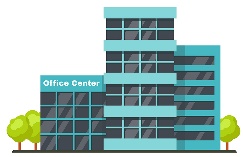 อาคาร/ สถานที่ปฏิบัติงานสำรอง……………………………………………………………………………………………………………………………………………………………………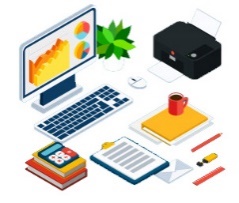 วัสดุอุปกรณ์ที่สำคัญ / การจัดหาจัดส่งวัสดุอุปกรณ์ที่สำคัญ……………………………………………………………………………………………………………………………………………………………………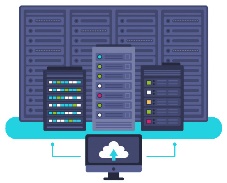 เทคโนโลยีสารสนเทศและข้อมูลที่สำคัญ……………………………………………………………………………………………………………………………………………………………………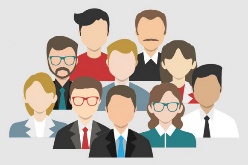 บุคลากรหลัก……………………………………………………………………………………………………………………………………………………………………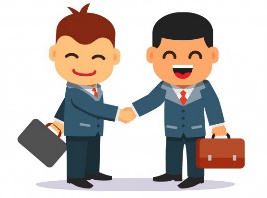 คู่ค้า/ผู้ให้บริการที่สำคัญ/ผู้มีส่วนได้ส่วนเสีย……………………………………………………………………………………………………………………………………………………………………กระบวนการหลักกระบวนการหลักระดับความเร่งด่วน(สูง/ปานกลาง/ต่ำ)ระยะเวลาเป้าหมายในการฟื้นคืนสภาพระยะเวลาเป้าหมายในการฟื้นคืนสภาพระยะเวลาเป้าหมายในการฟื้นคืนสภาพระยะเวลาเป้าหมายในการฟื้นคืนสภาพระยะเวลาเป้าหมายในการฟื้นคืนสภาพระดับความเร่งด่วน(สูง/ปานกลาง/ต่ำ)4 ชั่วโมง1 วัน1 สัปดาห์2 สัปดาห์1 เดือน………………………………………………………………………………………………………………………ประเภททรัพยากรสถานที่/ที่มา4 ชั่วโมง1 วัน1 สัปดาห์2 สัปดาห์1 เดือนพื้นที่สำหรับสถานที่ปฏิบัติงานสำรองพื้นที่สำหรับสถานที่ปฏิบัติงานใหม่ในกรณีจำเป็นปฏิบัติงานที่บ้านรวมรวมประเภททรัพยากรที่มา4 ชั่วโมง1 วัน1 สัปดาห์2 สัปดาห์1 เดือนประเภททรัพยากรแหล่งข้อมูล4 ชั่วโมง1 วัน1 สัปดาห์2 สัปดาห์1 เดือนประเภททรัพยากร4 ชั่วโมง1 วัน1 สัปดาห์2 สัปดาห์1 เดือนจำนวนบุคลากรปฏิบัติงานที่สำนักงาน/ สถานที่ปฏิบัติงานสำรองจำนวนบุคลากรปฏิบัติงานที่บ้านรวมฝ่ายงาน/ กลุ่มงาน4 ชั่วโมง1 วัน1 สัปดาห์2 สัปดาห์1 เดือนรวมวันที่ 1 การตอบสนองต่อเหตุการณ์ทันที (ภายใน 24 ชั่วโมง)วันที่ 1 การตอบสนองต่อเหตุการณ์ทันที (ภายใน 24 ชั่วโมง)วันที่ 1 การตอบสนองต่อเหตุการณ์ทันที (ภายใน 24 ชั่วโมง)การปฏิบัติการใดๆ ให้บุคลากรของทุกกลุ่ม คำนึงถึงความปลอดภัยในชีวิตของตนเองและบุคลากรอื่น และปฏิบัติตามแนวทาง แผนเผชิญเหตุ และขั้นตอนการปฏิบัติงานที่กำหนดอย่างเคร่งครัดการปฏิบัติการใดๆ ให้บุคลากรของทุกกลุ่ม คำนึงถึงความปลอดภัยในชีวิตของตนเองและบุคลากรอื่น และปฏิบัติตามแนวทาง แผนเผชิญเหตุ และขั้นตอนการปฏิบัติงานที่กำหนดอย่างเคร่งครัดการปฏิบัติการใดๆ ให้บุคลากรของทุกกลุ่ม คำนึงถึงความปลอดภัยในชีวิตของตนเองและบุคลากรอื่น และปฏิบัติตามแนวทาง แผนเผชิญเหตุ และขั้นตอนการปฏิบัติงานที่กำหนดอย่างเคร่งครัดขั้นตอนและกิจกรรมบทบาทความรับผิดชอบดำเนินการแล้วเสร็จ……………………………………………………..……………………………………………………..……………………………………………………..……………………………………………………..……………………………………………………..……………………………………………………..……………………………………………………..……………………………………………………..……………………………………………………..……………………………………………………..วันที่ 2-7 การตอบสนองในระยะสั้นวันที่ 2-7 การตอบสนองในระยะสั้นวันที่ 2-7 การตอบสนองในระยะสั้นการปฏิบัติการใดๆ ให้บุคลากรของทุกกลุ่ม คำนึงถึงความปลอดภัยในชีวิตของตนเองและบุคลากรอื่น และปฏิบัติตามแนวทาง แผนเผชิญเหตุ และขั้นตอนการปฏิบัติงานที่กำหนดอย่างเคร่งครัดการปฏิบัติการใดๆ ให้บุคลากรของทุกกลุ่ม คำนึงถึงความปลอดภัยในชีวิตของตนเองและบุคลากรอื่น และปฏิบัติตามแนวทาง แผนเผชิญเหตุ และขั้นตอนการปฏิบัติงานที่กำหนดอย่างเคร่งครัดการปฏิบัติการใดๆ ให้บุคลากรของทุกกลุ่ม คำนึงถึงความปลอดภัยในชีวิตของตนเองและบุคลากรอื่น และปฏิบัติตามแนวทาง แผนเผชิญเหตุ และขั้นตอนการปฏิบัติงานที่กำหนดอย่างเคร่งครัดขั้นตอนและกิจกรรมบทบาทความรับผิดชอบดำเนินการแล้วเสร็จ……………………………………………………..……………………………………………………..……………………………………………………..……………………………………………………..……………………………………………………..……………………………………………………..……………………………………………………..……………………………………………………..……………………………………………………..……………………………………………………..วันที่ 8 การตอบสนองระยะกลาง (1 สัปดาห์)วันที่ 8 การตอบสนองระยะกลาง (1 สัปดาห์)วันที่ 8 การตอบสนองระยะกลาง (1 สัปดาห์)การปฏิบัติการใดๆ ให้บุคลากรของทุกกลุ่ม คำนึงถึงความปลอดภัยในชีวิตของตนเองและบุคลากรอื่น และปฏิบัติตามแนวทาง แผนเผชิญเหตุ และขั้นตอนการปฏิบัติงานที่กำหนดอย่างเคร่งครัดการปฏิบัติการใดๆ ให้บุคลากรของทุกกลุ่ม คำนึงถึงความปลอดภัยในชีวิตของตนเองและบุคลากรอื่น และปฏิบัติตามแนวทาง แผนเผชิญเหตุ และขั้นตอนการปฏิบัติงานที่กำหนดอย่างเคร่งครัดการปฏิบัติการใดๆ ให้บุคลากรของทุกกลุ่ม คำนึงถึงความปลอดภัยในชีวิตของตนเองและบุคลากรอื่น และปฏิบัติตามแนวทาง แผนเผชิญเหตุ และขั้นตอนการปฏิบัติงานที่กำหนดอย่างเคร่งครัดขั้นตอนและกิจกรรมบทบาทความรับผิดชอบดำเนินการแล้วเสร็จ……………………………………………………..……………………………………………………..……………………………………………………..……………………………………………………..……………………………………………………..……………………………………………………..……………………………………………………..……………………………………………………..……………………………………………………..……………………………………………………..การตอบสนองระยะยาว (มากกว่า 1 เดือน)การตอบสนองระยะยาว (มากกว่า 1 เดือน)การตอบสนองระยะยาว (มากกว่า 1 เดือน)การปฏิบัติการใดๆ ให้บุคลากรของทุกกลุ่ม คำนึงถึงความปลอดภัยในชีวิตของตนเองและบุคลากรอื่น และปฏิบัติตามแนวทาง แผนเผชิญเหตุ และขั้นตอนการปฏิบัติงานที่กำหนดอย่างเคร่งครัดการปฏิบัติการใดๆ ให้บุคลากรของทุกกลุ่ม คำนึงถึงความปลอดภัยในชีวิตของตนเองและบุคลากรอื่น และปฏิบัติตามแนวทาง แผนเผชิญเหตุ และขั้นตอนการปฏิบัติงานที่กำหนดอย่างเคร่งครัดการปฏิบัติการใดๆ ให้บุคลากรของทุกกลุ่ม คำนึงถึงความปลอดภัยในชีวิตของตนเองและบุคลากรอื่น และปฏิบัติตามแนวทาง แผนเผชิญเหตุ และขั้นตอนการปฏิบัติงานที่กำหนดอย่างเคร่งครัดขั้นตอนและกิจกรรมบทบาทความรับผิดชอบดำเนินการแล้วเสร็จ……………………………………………………..……………………………………………………..……………………………………………………..……………………………………………………..……………………………………………………..……………………………………………………..……………………………………………………..……………………………………………………..……………………………………………………..……………………………………………………..